SoRKs uppförandekod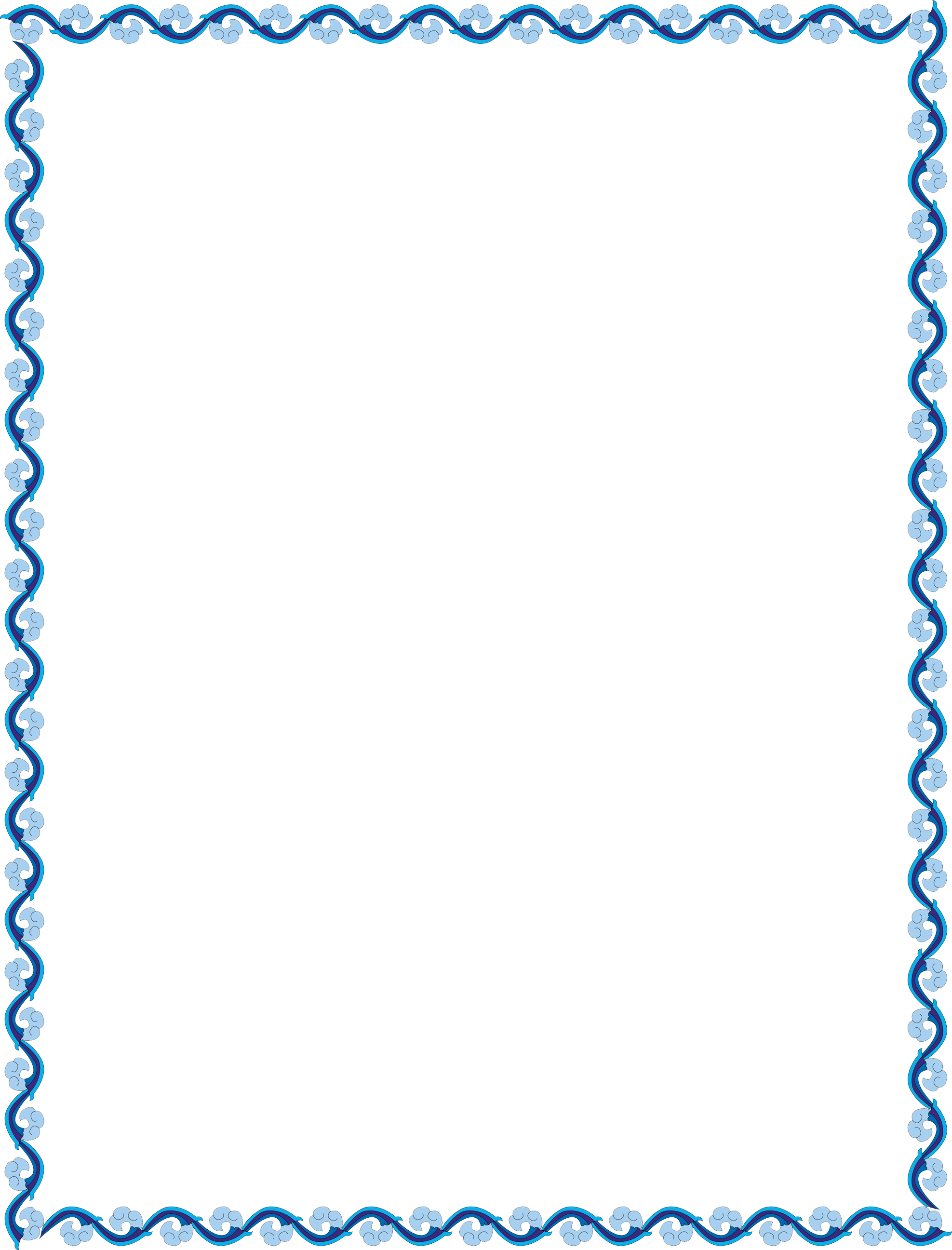 Andan hos Sollentuna Ridklubb: Ansvar, Trygghet & ÖdmjukhetVi tar hand om våra hästar både före och efter ridning. Vi berömmer hästen när det går bra och skyller aldrig på hästen när det går dåligt. Vi söker ny kunskap för att bli bättre ryttare.Vi tar hand om hästens utrustning, ser till att våra lokaler hålls fräscha och respekterar andra människors ägodelar. Vi är alltid ambassadörer för vår klubb. Vi hälsar, är trevliga mot funktionärer och tackar när vi är klara. Vi visar respekt för varandra. Alla är välkomna och ingen ska känna sig utesluten. Var trevlig och hjälpsam, och dela med dig av din kunskap och erfarenhet. Vi talar inte illa om varandra  utan ger bara positiva omdömen, både i stallet, på läktaren  och på sociala medier. Vid tävling hjälps vi åt för vår klubb, både före, under och efter tävlingen. Vi berömmer goda prestationer och uppmuntrar varandra vid motgångar. Vi peppar och hejar på varandra på läktaren, det ska vara laget som gäller inte jaget. Vi uppmuntrar alla att delta oavsett nivå, alla prestationer är lika mycket värda. Vi säger till om vi ser någon behandla hästen eller någon annan människa illa, eller inte tar hand om utrustning och stallmiljö. 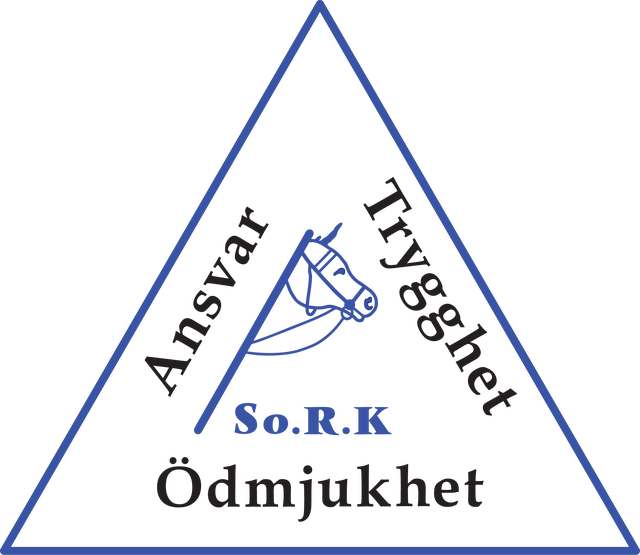 